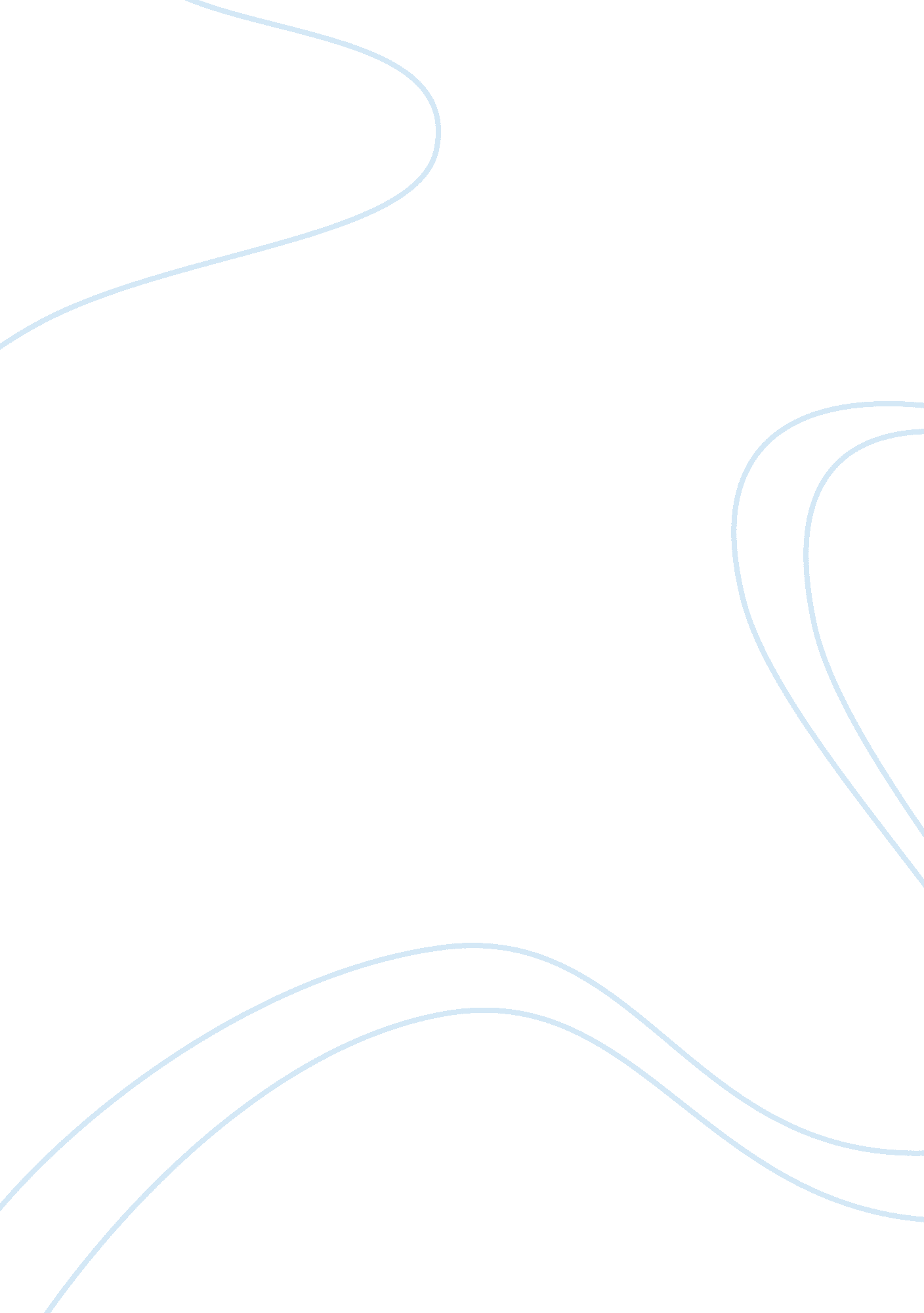 ResponseReligion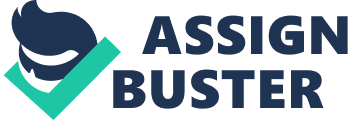 Response Response Thiel Fellowship, through Thiel Foundation, isan entity that promotes innovation through grants. It started issuing the grants in 2011 with bias on science and technology study field. The foundation issues grant of $100, 000 for more two years to 20 young individuals each year (The Thiel Foundation, 2014). Given a chance, I would accept Thiel Fellowship’s innovation development opportunity. 
In my opinion, I do believe that Thiel Fellowship is an excellent opportunity for the young people since it gives a networking opportunity. In addition, the Foundation has a network of investors, entrepreneurs, innovators, thinkers and scientists that mentor the fellows (The Thiel Foundation, 2014). Through such kind of networks, the fellows can thrive in most if not all of their endeavors. For instance, " 20 Under 20 Thiel Fellowship" played a significant role in Ritesh Agarwal success (Velayanikal, 2015). It gives the fellows the opportunity to escape boredom of being in classrooms. That is, it serves as an alternative to college as a way for better life (Constine, 2014). 
I believe that Thiel Fellowship makes one to face the reality of life instead of the theoretical practice in classes. It gives one an opportunity to face life challenges such as starting a business and become innovative enough to address them. It does not only provide employment ideas, but develops one as a person to be able to make their decisions (Imam, 2014). 
Another reason that would make me join the fellowship is because there is a proof of success among those who joined first. Eden Full, who left Princeton to start SunSlauter, is a good example (Kim, 2015). Her business now has branches in 15 countries and a factory in India. Even though, some have failed in the program, the success shows that there is hope in it (Hindman, 2012). 
In conclusion, I would accept Thiel Fellowship opportunity if given a chance since it has more pros than cons. I do believe that failure among some of the individuals is the same way even in education others do fail. The financial support and mentorship is enough for a young person’s success. 
References 
Constine, J. (2014). Correction: 20 Under 20 Thiel Fellowship Did Not Up Age Limit To 23, But Maybe It Should. Retrieved from http://techcrunch. com/2014/10/10/thiel-fellowship-twenty-under-twenty-three/ 
Hindman, N. C. (2012). Peter Thiel Fellows One Year Later, Income Hard to Come By. Retrieved from http://www. huffingtonpost. com/2012/08/10/peter-thiel-fellows-one-y_n_1763597. html 
Imam, M. (2014). Thiel Fellowship Get Young Entrepreneurs Going. Retrieved from http://www. usatoday. com/story/money/personalfinance/2014/09/02/thiel-fellowship-young-entrepreneurs/14962489/ 
Kim, E. (2015). Billionaire Investor Peter Thiel’s Plan to Pay College Students To Drop Out is Showing Mixed Result. Retrieved from http://www. businessinsider. com/peter-thiel-fellowship-mixed-results-2015-2 
The Thiel Foundation (2014). Peter Thiel Opens Application Period for 2015 Thiel Fellowships. Retrieved from http://finance. yahoo. com/news/peter-thiel-opens-application-period-123000725. html 
Velayanikal, M. (2015). ’20 Under 20’ Thiel Fellow bags $ 25M for his Airbnb OYO Rooms in India. Retrieved from https://www. techinasia. com/peter-thiel-fellow-bags-20million-fo-oyo-rooms/ 